 Inman Middle School  World Language Department  French Level 1 Syllabus  Instructor: Joachim Jeremie School Year 2017-2018 Email: jjeremie@atlanta.k12.ga.us Room# 1010  Telephone# 404-802-3200 Course # 60 00900  Please be aware that the policies and procedures listed below are “flexible” and may be modified throughout the year. Students will be notified well in advance of all changes.  Course Description: The level I French course focuses on the development of communicative competence in the target language and understanding of the culture(s) of the people who speak the language. It assumes that the student have minimal or no prior knowledge of the language and culture.  By the end of level I, students will exhibit Novice-Mid level proficiency in speaking and writing and Novice-High level proficiency in listening, and reading (ACTFL proficiency Guidelines, 2013).  Dramatizations, videos, music, role playing, and technology assignments related to French culture are some of the many activities incorporated into the foreign language curriculum.  Materials: Students should have a French/English dictionary, a folder dedicated to the French subject, loose-leaf notebook paper, blue or black pens, pencils, markers or crayons. Students are encouraged to purchase French/English dictionaries to use for class.  Evaluation:  Class work & Participation 30%  Projects 25%  Quizzes 10%  Tests 25%  Homework 10%  ____  Total 100%  Class Work and Participation:  Class work and class participation in daily activities are of utmost important and will count 30% of the student’s grade. Students will be evaluated during every class. Weekly grades will be assigned for class work, class participation, note taking/documentation of lectures and supplementary reading. Students should have the appropriate material such as a folder dedicated for French. The class will be involved in cooperative/peer learning group activities, technology assignments and differentiation instruction. Attendance is not calculated as part of a student’s average, however, it is a determining factor when measuring success rate in any class. Attendance is extremely important. You must study French.  Projects:  There will be several projects required throughout this year long course. The project will be completed partly in class and also at home. Students will be given adequate time to complete their projects. Students are required to submit projects on time. All projects are to be completed in the French language. The assignments may involve an element of being in groups, but will be graded individually. Projects will consist of but not limited to the following. Projects are worth 25% of the grade and if a project is late, 5 points will be deducted from the grade each day it is late.  Tests:  Each student will be required to take a test or complete a project at the end of each 4 week period. Written tests will count as 20% of the final grade.  Quizzes:  Each student will be required to take quizzes based on the current topic of discussion. The teacher reserves the right to announce quizzes in advance. Students will be knowledgeable of quizzes. Anything discussed during class is “fair game” for a possible quiz item. Quizzes may be oral, written, or auditory. Quizzes will count 10% of your grade.  Homework:  Homework is to be submitted on time. Homework is checked and it is an independent practice to ensure knowledge and understanding of the class lesson. Homework is 10% of the student’s grade.  It is the student’s responsibility to get missed assignments and/or make arrangements to take test, etc. upon their return. The allotted time for makeup work depends on the length and/or reason for the absence and is determined by the instructor. In addition to make up assignments, students may also be required to complete extra work to compensate for the participation points they were unable to earn during the absence. Again, this is only allowed if the absence is excused.  Other teachers do not have the authority to excuse a student from any class.  The following is an abbreviated list of topics that will be covered this year:   Use basic greetings, farewells, and expressions of courtesy in both oral and written forms.   Use formal and informal forms of address.   Express likes and dislikes.   Leisure; what does one like to do?   Ask questions and provide responses based on topics such as self, family, and school, etc.   Demonstrate novice proficiency in oral and written exchanges with respect to proper pronunciation, intonation, and writing mechanics.  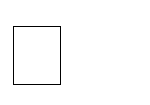 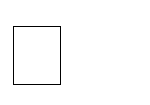  The structural use of definite and indefinite articles.   Food and French cuisine in different regions of France and other Frecnch speaking countries of Africa.   Shopping in different French speaking countries   Life at the house. Who does what? The style and architecture in different French speaking countries.   Planning a day in town   What does one do during vacation in the US and other countries?  Grading scale: 90-100/A 80-89/B 70-79/C 69 and below/F Classroom Policies and Expectations:  1. Be prepared for class:  Have all supplies in class unless otherwise stated by the teacher. You must have your French folder every time the class meets. Make sure you get your French materials from your locker prior to class. You will not be permitted to get your materials.  2. Be a courteous, quiet listener:  No loud, unnecessary talking or noise making during the instructional period. You cannot learn engaging in idle chatter or talking during the instructional period. Raise your hand for permission to speak or to leave your seat. Do not sleep or put your head down on your desk during class.  3. Be proactive:  Follow all directions the first time given. Maintain a clean, safe classroom/school environment. Food, candy, drinks, gum chewing, and grooming are NOT permitted. DO NOT tamper with school property or any possession that does not belong to you. Make restroom stops before and after class. Therefore, there is no in and out of the class for water or bathroom breaks; only in an emergency situation. The teacher will dismiss the class at the end of the class period. Do your own work. Cheating will result in a grade of zero and your parent and/or guardian will be notified of the infraction. Always be respectable to the teacher and classmates.  Individual and group help sessions/tutorials are offered on Thursdays from 4:30pm – 5:30 p. m. Interested students should schedule an appointment with the teacher. 